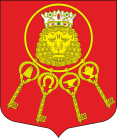 Внутригородское муниципальное образование Санкт-Петербурга муниципальный округ Владимирский округМУНИЦИПАЛЬНЫЙ СОВЕТ(МС МО МО Владимирский округ)Правды ул., д. 12, Санкт-Петербург, 191119, т/ф +7(812)713-27-88  e-mail: sovetvo@mail.ru сайт: владимирскийокруг.рф, ИНН 7825691873 КПП 784001001 ОКТМО 40913000 ОГРН 1037843052939РЕШЕНИЕ«Об утверждении отчета об исполнении бюджета внутригородского муниципального образования Санкт-Петербурга муниципальный округ Владимирский округ за 2019 год»В соответствии со статьей 264.6 БК РФ, статьей 29 Устава муниципального образования муниципальный округ Владимирский округ, Положением о бюджетном процессе в муниципальном образовании муниципальный округ Владимирский округ, Муниципальный Совет муниципального образования муниципальный округ Владимирский округ Санкт-Петербурга принимает Решение:1. Утвердить отчет об исполнении бюджета внутригородского муниципального образования Санкт-Петербурга муниципальный округ  Владимирский округ за 2019  год:- по доходам в сумме  162 771,5 тыс. рублей;- по расходам в сумме 140 320,5 тыс. рублей;- по профициту бюджета в сумме 22 451,0 тыс. рублей. 2. Утвердить показатели: - доходов бюджета по кодам классификации доходов бюджета в соответствии с приложением № 1;- расходов бюджета по ведомственной структуре расходов бюджета в соответствии с приложением № 2;- расходов бюджета по разделам и подразделам классификации расходов бюджета в соответствии с приложением № 3;- источников финансирования дефицита бюджета по кодам классификации источников финансирования дефицита бюджета в соответствии с приложением № 4;3. Решение вступает в силу с момента официального опубликования (обнародования).4. Опубликовать настоящее Решение  в газете «Владимирский округ».5. Контроль над исполнением Решения возложить на Главу внутригородского муниципального образования Санкт-Петербурга муниципальный округ Владимирский округ Тихоненко Д.В. и Главу Местной Администрации внутригородского муниципального образования Санкт-Петербурга муниципальный округ Владимирский округ Небензю П.Г.Глава муниципального образования						Д.В. Тихоненко15.07.2020№ 69